Администрация Шимского муниципального районаКомитет образованияАдминистрации Шимского муниципального района П Р И К А З№  97                           						      от 31 .10.2015 г.    р.п.ШимскО проведении муниципального этапаВсероссийской  предметной  олимпиады учащихся общеобразовательных   учрежденийв 2016/2017   учебном   годуВ целях выявления и развития у школьников творческих способностей, интереса к научной деятельности, создания необходимых условий для поддержки одаренных детей, пропаганды научных знаний    ПРИКАЗЫВАЮ:		1. Утвердить  прилагаемое Положение об организации  и проведении муниципального  этапа Всероссийской предметной олимпиады школьников.         2. Утвердить прилагаемый  состав оргкомитета муниципального  этапа Всероссийской предметной олимпиады школьников.         3. Утвердить график проведения муниципального этапа Всероссийской предметной олимпиады школьников.         4. Утвердить прилагаемый  состав жюри  муниципального  этапа Всероссийской предметной олимпиады школьников общеобразовательных организаций Шимского муниципального района в 2015/2016 учебном году          5.Провести муниципальный  этап  Всероссийской  предметной олимпиады учащихся  согласно Положению об организации и проведении муниципального этапа Всероссийской предметной олимпиады школьников в сроки : ноябрь-декабрь 2016 года.	6. Руководителям общеобразовательных организаций:          6.1. Обеспечить участие обучающихся в муниципальном этапе Всероссийской предметной олимпиады школьников;          6.2. 	Назначить ответственных за сохранность жизни и здоровья детей в пути следования их на олимпиаду и обратно к месту жительства, во время ее проведения.	7. Контроль за выполнением приказа оставляю за собой.	             Утверждено приказом            комитета образования района                     от 31.10.16г. №97     СОСТАВоргкомитета муниципального этапа олимпиады      Утверждено приказом       комитет образования района      от 31.10.16 г. №97 ПОЛОЖЕНИЕоб организации и проведении   муниципального  этапа  Всероссийской предметной олимпиады учащихся образовательных учреждений в 2016/2017 учебном годуI.Общие положения1.1 Настоящее положение определяет статус, цели и задачи второго этапа олимпиады учащихся, порядок ее проведения и финансирования.1.2 Основными целями и задачами олимпиады являются:пропаганда научных знаний и развитие у учащихся образовательных учреждений интереса к научной деятельности, углубленному изучению предметов:создание оптимальных условий для выявления одаренных детей, их дальнейшего интеллектуального роста и участия в региональном этапе Всероссийской олимпиады:активизация работы факультативов, спецкурсов, кружков.1.3. муниципальный этап  Всероссийской олимпиады школьников проводится комитетом образования Администрации Шимского муниципального района.Олимпиада проводится по предметам, изучаемым в образовательных учреждениях.Перечень предметов, по которым проходят олимпиады, ежегодно утверждается комитетом образования Администрации Шимского муниципального района в соответствии с перечнем предметов, определенных департаментом образования, науки и молодежной политики Новгородской области.II. Участники олимпиады2.1. Участниками олимпиады являются учащиеся 7-11 классов образовательных учреждений.2.2.В муниципальном этапе олимпиады школьников участвуют победители и призеры школьного этапа олимиады по каждому предмету. Персональный состав участников определяется образовательным учреждением и не должен превышать 2 человек по каждому классу.2.3.Руководитель команды назначается из числа работников образовательного учреждения - специалистов по соответствующему предмету. Он несет ответственность за сохранность жизни детей в пути следования их на олимпиаду и обратно к месту жительства, во время ее проведения.III. Порядок организации и проведения олимпиады3.1.Муниципальный этап  олимпиады школьников - проводится по заданиям, разработанным Новгородским институтом развития образования. Муниципальный этап олимпиады школьников проводится в зависимости от предмета  в один или два тура (теоретический и практический). В один день возможно проведение одной предметной олимпиады.Муниципальный этап олимпиады школьников начинается в 10.00 часов.Продолжительность теоретического тура олимпиады составляет не более четырех астрономических часов.Тексты заданий теоретического тура и их решение доводятся до сведения предметных жюри  до начала теоретического тура. Во время проведения теоретического тура в классах находятся члены жюри.3.2. В день проведения олимпиады по каждому предмету может проводиться разбор заданий теоретического тура. В течение недели после проведения олимпиады каждый участник может познакомиться со своей работой, оценкой и замечаниями и имеет право подать апелляцию. Апелляция организуется оргкомитетом и рассматривается членами жюри под руководством председателя. 3.3. Место проведения олимпиады – МАОУ «Средняя общеобразовательная школа» п. Шимск им. Героя Советского Союза А.И.Горева.          IV. Руководство и методическое обеспечение олимпиады4.1.Общее руководство олимпиадой осуществляет муниципальный оргкомитет, состав  которого утверждается приказом  комитета образования Администрации Шимского муниципального района. 4.2. Муниципальный оргкомитет олимпиады:- обеспечивает организованное проведение олимпиады в соответствии с Положением, осуществляет общее руководство подготовкой и проведением муниципального этапа олимпиады:обобщает и анализирует итоги олимпиады; организует широкую пропаганду итогов олимпиады через средства массовой информации;оформляет и размножает необходимые документы и материалы для проведения олимпиады.         4.3. Для подведения итогов олимпиады создаются предметные жюри, работу которых возглавляют председатели, персональный состав жюри формируется из числа учителей предметников прибывших с командой на олимпиаду. Председатель жюри  избирается из числа  членов жюри простым большинством голосов. Жюри проводит проверку письменных работ участников олимпиады;  определяет победителей и распределяет призовые места, производит разбор заданий с участниками олимпиады.V.Финансовое обеспечение олимпиады5.1.Расходы на проведение районной олимпиады и участие команд в областной олимпиаде несут образовательные учреждения района.5.2. Комитет образования финансирует расходы на подготовку и ксерокопирование текстов заданий для проведения  олимпиад.        VI.Порядок предоставления документов6.1.Для участия в олимпиаде образовательное учреждение подает в оргкомитет заявку по каждому предмету не позднее 3-дневного срока до дня проведения олимпиады;6.2. Руководитель команды должен иметь при себе и предъявит по прибытию на олимпиаду:выписку из приказа по школе о направлении на олимпиаду;однодневное поручение.VII. Подведение итогов и награждение7.1. Итоги олимпиады подводятся по результатам каждого этапа. На всех этапах определяется только личное первенство.7.2. Победителем муниципального этапа олимпиады признается участник муниципального этапа олимпиады, набравший наибольшее количество баллов, составляющее более половины от максимально возможных.Все участники муниципального этапа олимпиады, которые набрали одинаковое наибольшее количество баллов, составляющее более половины от максимально возможных, признаются победителями.В случае, когда ни один из участников муниципального этапа олимпиады не набрал более половины от максимально возможных баллов, определяются только призеры.7.3. Призерами муниципального этапа олимпиады, в пределах установленной квоты победителей и призеров, признаются все участники муниципального этапа олимпиады, следующие в итоговой таблице за победителями.В случае, когда у участника муниципального этапа олимпиады, определяемого в пределах установленной квоты победителей и призеров в качестве призера, оказывается количество баллов такое же, как и у следующих за ним в итоговой таблице, решение по данному участнику и всем участникам, имеющим с ним равное количество баллов, определяется следующим образом:все участники признаются призерами, если набранные ими баллы – больше половины максимально возможных;все участники не признаются призерами, если набранные ими баллы не превышают половины максимально возможных.           7.4.Решение о награждении победителей и призеров муниципального этапа  олимпиады утверждается приказом комитета образования.7.5.Победители и призеры муниципального этапа олимпиады – награждаются дипломами.    7.6.Победители и призеры муниципального этапа олимпиады текущего учебного года, набравшие необходимое для участия в региональном этапе олимпиады количество баллов, определяемое оргкомитетом регионального этапа олимпиады. В случае, если ни один победитель или призер муниципального этапа олимпиады не набрал определенное оргкомитетом количество баллов, необходимое для участия в региональном этапе олимпиады, организатор муниципального этапа олимпиады с учетом решения жюри муниципального этапа олимпиады выбирает для участия в региональном этапе олимпиады одного участника из числа победителей или призеров (при отсутствии победителей) муниципального этапа олимпиады, набравших наибольшее количество баллов.      Утверждено приказом       комитет образования района от 31.10.16 г. №97   График проведения муниципального этапа Всероссийской олимпиады школьников общеобразовательных учреждений в 2016/2017 учебном году.     Утверждено приказом       комитет образования района от 31.10.16 г. №97   СОСТАВжюри муниципального этапа всероссийской олимпиады школьников 
общеобразовательных организаций Шимского муниципального районав 2016/2017 учебном годуПредседатель комитета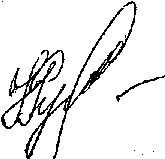 Н.Р.РусаковаКонькова Е.Г.-главный специалист комитета образования, председатель оргкомитетаРыбкина Л. Е. -директор МАОУ «Средняя общеобразовательная школа» п. Шимск им. Героя Советского Союза А.И.ГореваБекренева В.А.-заместитель директора по учебной работе МАОУ «Средняя общеобразовательная школа» с.МедведьИльина О.В.-заместитель директора по учебной работе МАОУ «Средняя общеобразовательная школа» жд.ст.Уторгош№ПредметДата1Литература15.11.20162История16.11.20163Немецкий язык17.11.20164Английский язык17.11.20165Физика18.11.20166Русский язык21.11.20167ОБЖ22.11.20168Биология23.11.20169Обществознание24.11.201610Математика30.11.201611Информатика01.12.201612Физкультура02.12.201613Право05.12.201614Химия08.12.201615Технология09.12.201616География13.12.2016Английский языкАнглийский языкАнглийский языкВолковицкая А.Г.-Учитель английского языка МАОУ «СОШ» с.Медведь, председатель жюриВоронова Т.А.-Учитель английского языка МАОУ «СОШ» п.Шимск им.А.И.ГореваСтахеева О.В.-Учитель английского языка МАОУ «СОШ» жд.ст.УторгошБиологияБиологияБиологияБахматова Л.Е.-Учитель биологии МАОУ «СОШ» п.Шимск им.А.И.Горева, председатель жюриМихайловский В.В.-Учитель биологии МАОУ «СОШ» жд.ст.УторгошАнисимова С.Н.-Учитель биологии МАОУ «СОШ» с.МедведьГеографияГеографияГеографияЛогинова О.Е.-Учитель географии МАОУ «СОШ» п.Шимск им.А.И.Горева, председатель жюриМихайловский В.В.- Учитель географии МАОУ «СОШ» жд.ст.УторгошАнисимова С.Н.-Учитель географии МАОУ «СОШ» с.МедведьИсторияИсторияИсторияАбрамова Т.Е.-Учитель истории МАОУ «СОШ» п.Шимск им.А.И.Горева, председатель жюриОвсянникова Т.В.  -Учитель истории МАОУ «СОШ» с.МедведьИльина О.В.-Учитель истории МАОУ «СОШ» жд.ст.УторгошЛитератураЛитератураЛитератураКнязева Н.В.-Учитель литературы МАОУ «СОШ» п.Шимск им.А.И.Горева, председатель жюриИришина Е.В.-Учитель литературы МАОУ «СОШ» жд.ст.УторгошЧехоева З.В.Учитель литературы МАОУ «СОШ» с.МедведьКовалевская Н.В.Учитель литературы МАОУ «СОШ» с.МедведьМатематикаМатематикаМатематикаМалышева Г.И.-Учитель математики МАОУ «СОШ» п.Шимск им.А.И.Горева, председатель жюриКарлышева Л.В.-Учитель математики МАОУ «СОШ» жд.ст.УторгошИванов В.Н.-Учитель математики МАОУ «СОШ» с.МедведьНемецкий языкНемецкий языкНемецкий языкОлисова И.С.Учитель немецкого языка МАОУ «СОШ» п.Шимск им.А.И.Горева, председатель жюриСтахеева О.В.-Учитель немецкого языка МАОУ «СОШ» жд.ст.УторгошБекренева В.А.-Учитель немецкого языка МАОУ «СОШ» с.МедведьОбществознаниеОбществознаниеОбществознаниеПотапова С.А.- Учитель обществознания МАОУ «СОШ» п.Шимск им.А.И.Горева, председатель жюриОвсянникова Т.В.  -Учитель обществознания МАОУ «СОШ» с.МедведьИльина О.В.Учитель обществознания МАОУ «СОШ» жд.ст.УторгошОсновы безопасности жизнедеятельностиОсновы безопасности жизнедеятельностиОсновы безопасности жизнедеятельностиГолубева И.И.-Учитель ОБЖ МАОУ «СОШ» п.Шимск им.А.И.Горева, председатель жюриЕкимов С.В.-Учитель ОБЖ МАОУ «СОШ» с.МедведьПравоПравоПравоПотапова С.А.- Учитель право МАОУ «СОШ» п.Шимск им.А.И.Горева, председатель жюриОвсянникова Т.В.  -Учитель истории МАОУ «СОШ» с.МедведьРусский языкРусский языкРусский языкНикишина Г.С.-Учитель русского языка МАОУ «СОШ» п.Шимск им.А.И.Горева, председатель жюриФедорова Н.Л.-Учитель русского языка МАОУ «СОШ» жд.ст.УторгошЧехоева З.В.Учитель русского языка МАОУ «СОШ» с.МедведьКовалевская Н.В.Учитель русского языка МАОУ «СОШ» с.МедведьТехнологияТехнологияТехнологияАнненкова Т.А.-Учитель технологии МАОУ «СОШ» п.Шимск им.А.И.Горева, председатель жюриЗуев А.А.-Учитель технологии МАОУ «СОШ» п.Шимск им.А.И.ГореваИльина А.Ю.Учитель технологии МАОУ «СОШ» с.МедведьЕкимов С.В.Учитель технологии МАОУ «СОШ» с.МедведьФизикаФизикаФизикаПантелеева И.В.-Учитель физики МАОУ «СОШ» жд.ст.Уторгош, председатель жюриМаршева В.М.-Учитель физики МАОУ «СОШ» п.Шимск им.А.И.ГореваВоробьева Л.К.Учитель физики МАОУ «СОШ» с.МедведьФизическая культураФизическая культураФизическая культураИванов А.В.-Учитель физической культуры МАОУ «СОШ» с.Медведь, председатель жюриУчитель физической культуры МАОУ «СОШ» с.Медведь, председатель жюриШералиев Ш.Т.-Учитель физической культуры МАОУ «СОШ» п.Шимск им.А.И.ГореваМартыщук М.И.-Учитель физической культуры МАОУ «СОШ» жд.ст.УторгошХимияХимияХимияГолохвастова Г.М.-Учитель химии МАОУ «СОШ» п.Шимск им.А.И.Горева, председатель жюриИльина А.Ю.Учитель химии МАОУ «СОШ» с.МедведьМихайловский В.В.- Учитель химии МАОУ «СОШ» жд.ст.Уторгош